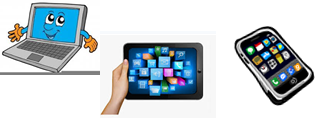 Name:…                                                                      Surname: …Home Schooling 35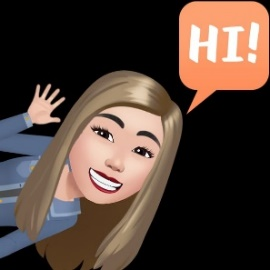 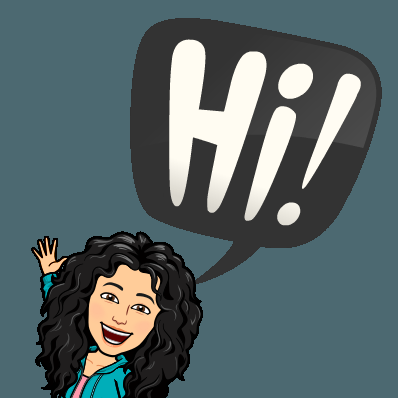 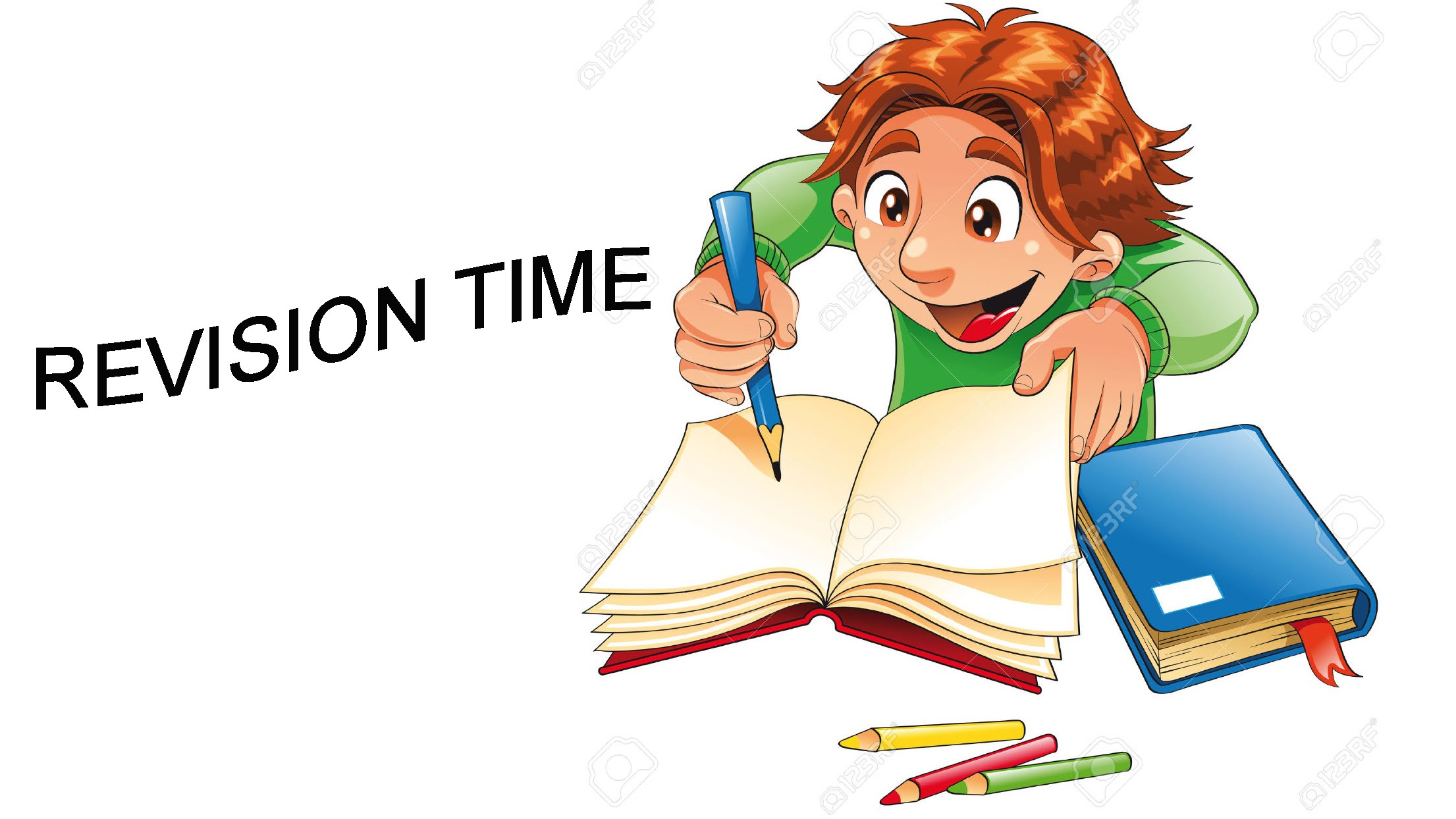 1- PLAY THIS GAME! CLICK ON: https://bit.ly/3euXBIz ...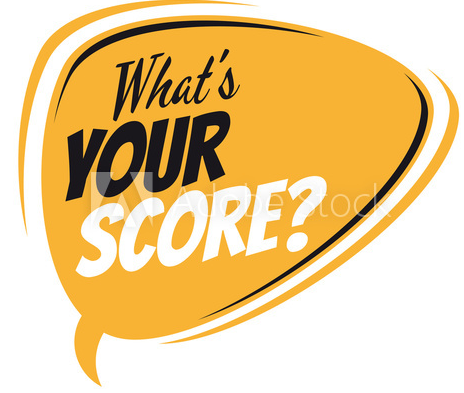 CTRL + CLICK AND WORK ONLINE.https://forms.gle/DXQsgnKatrTsoXuL7  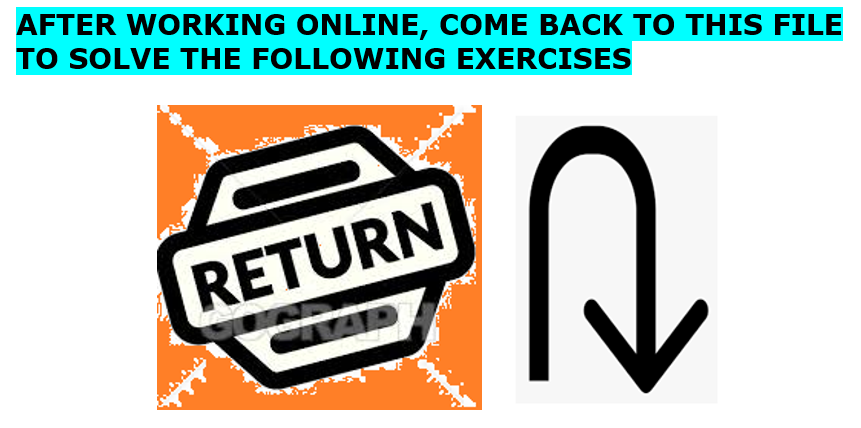 	2- WHAT CAN YOU DO? WRITE    FOUR    SENTENCES.    WRITE   TWO   SENTENCES    WITH CAN   AND   TWO    SENTENCES   WITH   CAN’T.EXAMPLES:I CAN CLAP MY HANDSI CAN RUN VERY FASTI CAN’T SWIMI CAN’T TOUCH MY TOES1....2....3....4....3- NOW  LET’S    TALK    ABOUT     ANIMALS!    WHAT    CAN THEY    DO?   CLICK HERE  https://bit.ly/318ooXk TO PLAY   A  GAME  TO  FIND  OUT!! ...4-  CLICK HERE : https://bit.ly/319gaOJ SOLVE   THIS   WORKSHEET!!  THINK  ABOUT  WHAT  THESE  ANIMALS   CAN    OR  CAN’T   DO! (WHEN    YOU    FINISH    CLICK   ON    “TERMINADO”    AND   THEN   ON    “COMPROBAR    MIS   RESPUESTAS”) 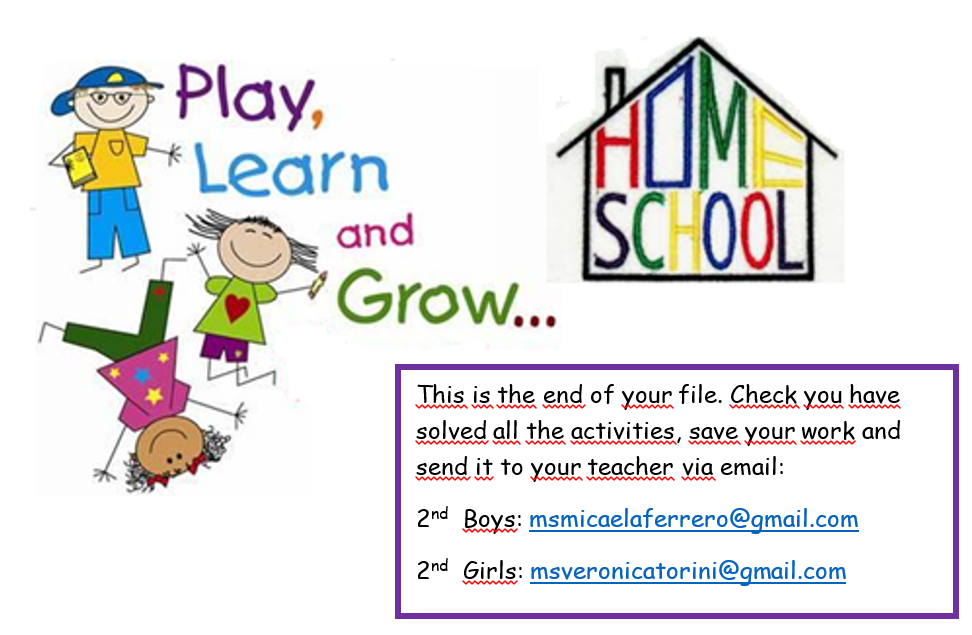 PLEASE PRESS “SUBMIT/SEND” AT THE END OF YOUR ONLINE WORK.POR FAVOR PRESIONAR “ENVIAR” AL FINAL DEL TRABAJO EN LÍNEA.